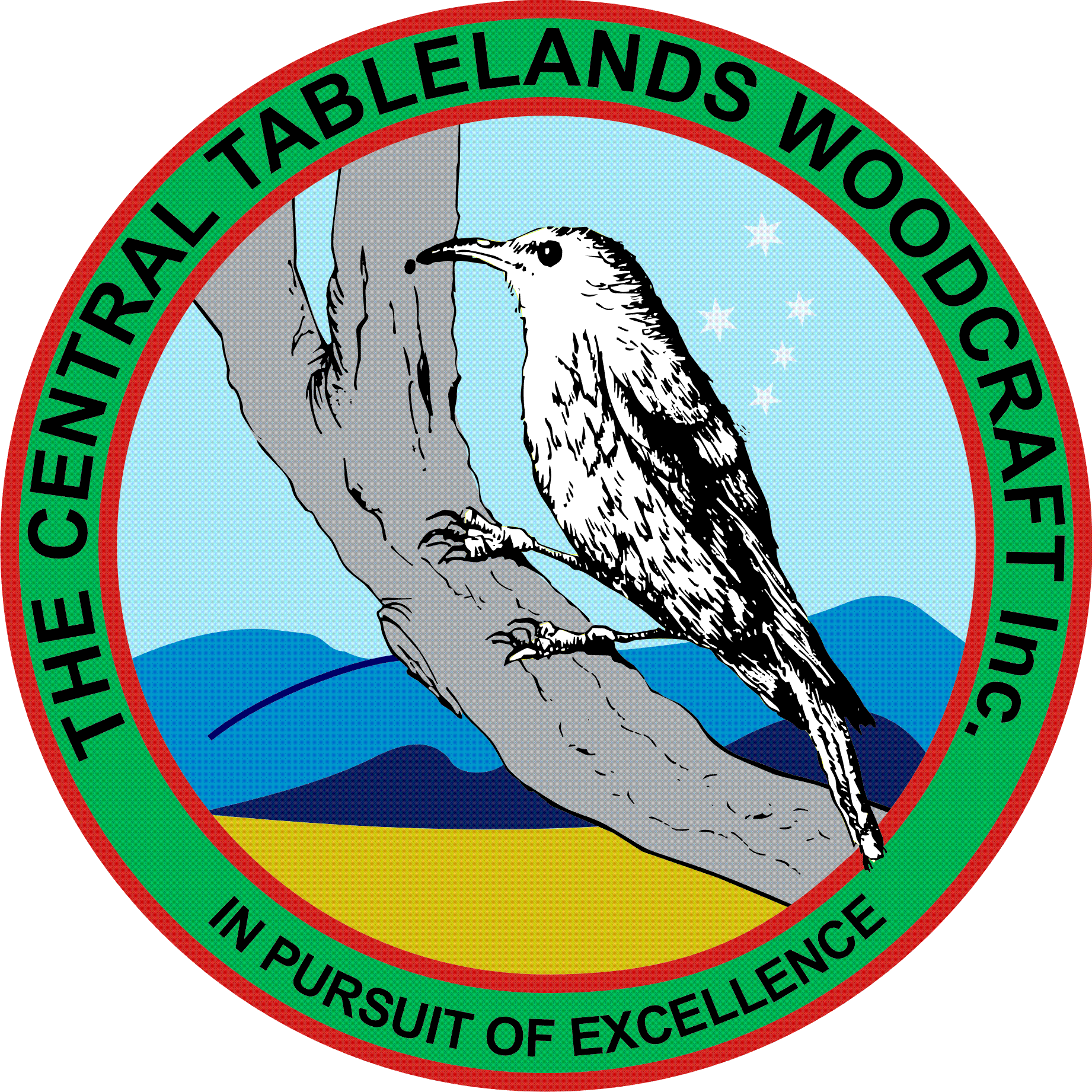 As the weather has been extremely cold many members have found it difficult to attend the Club facilities.We have been opening up on Fridays (normal times) however even though there have not been many attending we will continue this for at least another month.Vice-President Ian has been contacting our sick members and has reported to the meeting that Michael Nassar, Les Bingham Rolls, Bob Bennet and Bill Rigney are all doing OK – Bill Rigney will be returning when the weather improves.President John and his handy helpers have completed the yearly electrical tagging and testing process – well done guys.At our recent displays and sale days it was determined that the Club could capture more potential customers if EFTPOS facilities were available – Doug is continuing to investigate this with our bank seeking a quote from NAB – he will report back to the next meeting with his findings. There are again a number of items of machinery available for purchase by members by tender – please speak to Doug for further information.With our display and sale days for August fast approaching (Bunnings pre-father’s day and the shopping centre) ito is necessary for members to make items for sale – speak to Paul or Jacko for further information.As was discussed at recent meetings the members determined that we go ahead and purchase a Defibrillator (AED) for use at the Club. As our membership is predominantly older people this is a necessary piece of equipment.Our first aid kit is being upgraded and refurbished by Mike Hardie and he is also seeking appropriate posters for display around the premises. Whirls we have not had a saviour injury occur it is appropriate that we ensure that the necessary equipment is available to the members if this should happen.A new bench has been made for the workshop and a further one will be built to accommodate the two Hegner scroll saws – this will require demolishing a small part of an existing bench and fitting the new slightly lower bench in its place. Jacko will undertake this task with help.CLEAN UP AFTER YOURSELVESWe have a larger number of members attending Club days and it is necessary to ensure that work spaces are available for them to work in and it is inappropriate to expect others to clean up after you.We have another exhibition coming up at Bathurst City Centre and we need products for sale and display so get making 